Датчик кислорода Oksik 7 MiniОписание:Характеристики: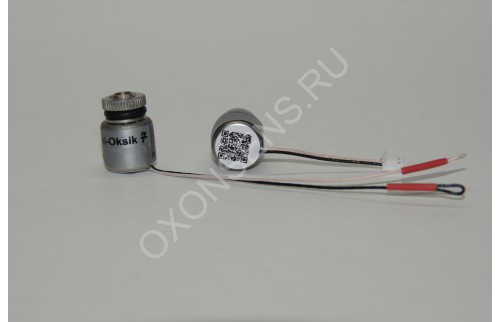 НазначениеКонтроль недостатка и избытка О2 в воздухе (безопасность труда).Принцип измеренияАмперометрия. Сигнал пропорционален парциальному давлению О2 в газовой смеси.ИспользованиеГазоанализаторы ФСТ-03В, ФП33Условия эксплуатации–35...+50oC, 730...800 мм рт.ст., влажность 0...98% отн. при 25oC (без конденсата).Перекрёстная чувствительностьИзменение сигнала ≤0,1% об. О2 при содержании: СО2 до 30% об., СО до 10 % об., Н2 до 3% об.Стойкость к отравлениюПадение сигнала ≤0,5% об. О2 в воздухе после воздействия насыщенных паров: ацетона, растворителя 646 (500 часов, 20oC), этанола, бензина, керосина (1000 часов, 20oC).Отбор пробыДиффузионный или принудительныйДиапазон измерения0,1—30 % О₂Выходной сигнал130 - 300 мВ в воздухеНелинейность≤ ±0,2% О₂ в диапазоне измеренияФон (20°С, 3 мин в азоте)Максимум ±0,2% О₂Дрейф показаний< 8% в годВремя отклика Т90 при 20°СМаксимум 20 сТемпературная погрешность≤6% от –20 до +50°С, ≤3% от 0 до +40°СR нагрузки> 50 MΩ (> 2 MΩ при выкл. питании газоанализатора)Токовыводы75±8 мм, "+" розовый или 30±8 мм с разъёмом ZRH-2Штуцер1 шт. М6х0.75Срок службы2 года в воздухеГабаритыØ=12 мм, Н=17 мм, вес=5 гГарантия1 годВсе измерения были произведены при нормальных условиях20°С, 50% влажности и 750мм ртутного столба (1000мбар)